Washington Parish Council
Winter Management Plan 2023-24Point of Contact during office hours:Washington Parish Council ClerkOffice hours: Monday-Thursday 9am-1pm & 2pm-5pmClerk: E-mail: clerk@washingtonparish.org.uk  Website: www.washingtonparish.org.uk  Phone: 0777 6771921Please use the email clerk@washingtonparish.org.uk as the relevant address for the receipt of the Daily Decision.Alternative Point of Contact:Chairman of the Parish Council: Cllr Steve Buddell, 30 John Ireland Way, Washington, West Sussex RH20 E-Mail: chairman@washingtonparish.org.ukMobile Tel:  07985 771612WSCC Treatment CoverageWSCC have undertaken to fill any grit bins that are located on the public highway before winter. After the initial fill the Parish Council on 3 working days prior notification from residents/members of the public that the bins are half full or less will arrange to re fill these grit bins where possible.WSCC grit bins are located at:Stocks Mead, The Holt, The Street, The Franklands Arms, Chanctonbury Close, School Lane (Village Hall Car Park), The Subway, Newhouse Lane, Merrywood Lane, Thakeham Copse.WSCC have undertaken to maintain the following network - WSCC’s Precautionary Salting Network - A283 through the Parish; A24 through the Parish, Rock Road through to the junction of the A24, Washington Bostal, The Pike.
For on line details please see: http://www.westsussexhighways.org/pages/winterroads ; http://westsussex.cdmf.info/incident/map.htm (click on the grit bin lorry icon) WSCC will make the decision whether to salt all or part of the precautionary network daily between the 1st October and 31st April based on all available information.  Information on the decision is available on Twitter @WSHighways.Alternative contact details - ced.rural@westsussex.gov.ukPlease note that the salt provided by WSCC is for use only on public roads and footpaths.Washington Parish Council Salting and Clearing ArrangementsAfter the initial fill of bins as identified above all further fills will be carried out by contractors instructed by Washington Parish Council where the grit bins are half full or less within three working days of notification by residents/members of the public where possible.All Parish Grit bin locations: Sandhill Lane, The Street, School Lane, The Holt, Chanctonbury Close, Franklands Arms Car Park, Stocks Mead, Montpelier Gardens, Spring Gardens, Merrywood Lane, Newhouse Lane, Thakeham Copse, Thakeham Copse, Blueberry Hill, Bracken Close, Bracken Lane, Vera’s Walk, Sanctuary Lane, Hazelwood Close, Bracken Lane, Georges Lane (pine Cottage), Georges Lane (Ridgeways), Badgers Holt.Bulk bags of salt to be delivered by WSCC Highways to or collected by a named local person prior to the commencement of winter for storage and distribution to the Parishes grit bins when instructed by the Parish Council. Hippo bags to be delivered to: 

Andrew Luckin, Weavers Cottage, The Street, Washington, RH20 4AS (yard behind cottages). Who will manage grit bins located in Washington Village and lanes east of the A24 – 07793 414809

Joseph Payne, Joseph M Payne, MM Enviro Ltd, Barn Cottage, London road, Washington West Sussex, RH20 4AZ,– who will manage grit bins located in Heath Common, Rock Road, Subway and Montpelier Gardens - 07788 426931Public Liability Insurance sufficient for both partiesRoad and Footpath Clearance VolunteersWashington Parish Council will not be using the assistance of Volunteers or providing indemnity for gritting, footpath and road clearance and any person using grit and/or the grit bins provided by WSCC and /or Washington Parish Council does so at their own risk.The attached information on the safe handling of salt and grit is provided for information only.Washington Parish Council has identified the following problem areas:School Hill, Washington - wet and icy during the winter - School drop off area on a hill.
The Street, Washington – residential street on a hill – prone to icy conditionsThe Old London Road (former Chardonnay Restaurant to Rock Road), Rock Road and The London Road / The Bostal.Emergency PlanCouncillors are requested to check residents’ needs in their nominated areas and to refer offers of help to the Chairman, as co-ordinator or any other person nominated to act as such on this document. In extreme weather conditions, the Emergency Plan will supersede this Local Winter Management Plan.If you are aware of particular hazards, you are welcome to contact the Chairman of the Parish Council or the Clerk.  If there is an immediate danger, contact the Police on the non-emergency number (101) or in a genuine emergency 999.Advice on hand salting (WSCC)The photographs below illustrate some of the key features of effective hand salting. Bulk BagsOne ton bags of salt / grit mix delivered to agreed locations as a response to a prolonged snow event for use on the public highway as a form of self-help. This material is not for use on private land.WSCC recommends a spread rate of approximately 20 grams of salt / grit per metres square when hand salting.  Although salt / grit can be spread effectively with shovels, care is required to ensure over salting does not occur.  Push-along devices as shown above can be used to cover larger areas with an even spread. Large areas can thus be treated quicker with less wastage.20 grams is in fact a very small amount. You don’t need a lot of salt to protect a footway. Use it sparingly. Over salting is damaging to the environment and a waste of a limited resource. The white board in the above photo is one metre square and has 20 grams of salt / grit spread across it. You will observe that you do not need a lot of salt to protect the footways. Spread it evenly and your salt will last longer and cover a greater area.Washington Parish CouncilLOCAL EMERGENCY PLANPROLONGED LOSS OF POWER/SIGNIFCANT FLOODINGIn the event of prolonged loss of power or significant flooding, the Washington Village Hall can be made available as a central meeting place or refuge for residents of the parish.  FLOODINGIn the event that extreme weather is forecast, volunteers and members of the public should monitor weather reports and warnings by the Environment Agency to assess the likelihood of flooding.EXTREME SNOWIn the event that extreme weather is forecast, volunteers and members of the public should monitor weather reports and warnings.  West Sussex County Council are responsible for keeping roads and highways clear.  Grit is provided for use by members of the public on pavements, but should not be used for private paths and driveways.  Please look out for and/or call upon elderly and vulnerable neighbours to ensure that they are warm and well.  When shovelling snow, please have regard for your own safety and the safety of others. LOSS OF POWER AND/OR FALLEN TREESCare should be taken to ensure personal safety at all times.  Fallen power cables should not be approached.  Only those qualified to use a chain saw should work to remove fallen trees and restore access routes.ACCIDENT / CASUALITIESIn the event of an emergency dial 999 in the first instance.  A First Responder may be the first to arrive and will bring emergency equipment with them. A DEFIBRILLATOR is available for use by the public.  One is positioned on the outside of WASHINGTON VILLAGE HALL RH20 4AP and another at PIXIE’S CORNER, HEATH COMMON RH20 3HY.  The defibrillator pack contains instructions for its use.  Care should be taken to ensure personal safety at all times.  Be aware of hazards ie. traffic, risk of electrocution, danger of broken glass, leaking fluids, gas etc.Emergency Contacts:Local Contact for Washington Parish Council Chairman of the Council Cllr Steve Buddell, 30 John Ireland Way, Washington, West Sussex RH20 4EP. Tel: 07985 771612 Contact during office hours/Parish CouncilWashington Parish Council ClerkMon-Thurs 9am-1pm & 2-5pm Tel: 0777 6771921UK Power Networks – Call 105 to report power cuts and damage to the electricity network, or 0800 3163 105 from a corded phone or mobile phone if you have no power. For latest updates:  http://www.ukpowernetworks.co.uk/internet/en/contact-us/power-cuts-and-emergencies.htmlSouthern Water – 0845 278 0845   https://www.southernwater.co.uk/emergenciesEnvironment Agency – 0800 80 70 60 https://www.gov.uk/report-an-environmental-incidentFloodline – 0845 988 1188 https://www.gov.uk/prepare-for-a-flood/find-out-if-youre-at-riskNational Gas Emergency Service – 0800 111 999   http://www2.nationalgrid.com/uk/safetyNHS 24 – dial 111Red Cross (Kent and Sussex) Provides central mobile catering facilities for communities without power.– 0800 0280831   http://www.redcross.org.uk/Where-we-work/In-the-UK/Southern-England/Kent-and-Sussex/LocalServices/Fire-and-emergency-supportNational emergencies - https://www.gov.uk/government/topics/public-safety-and-emergencies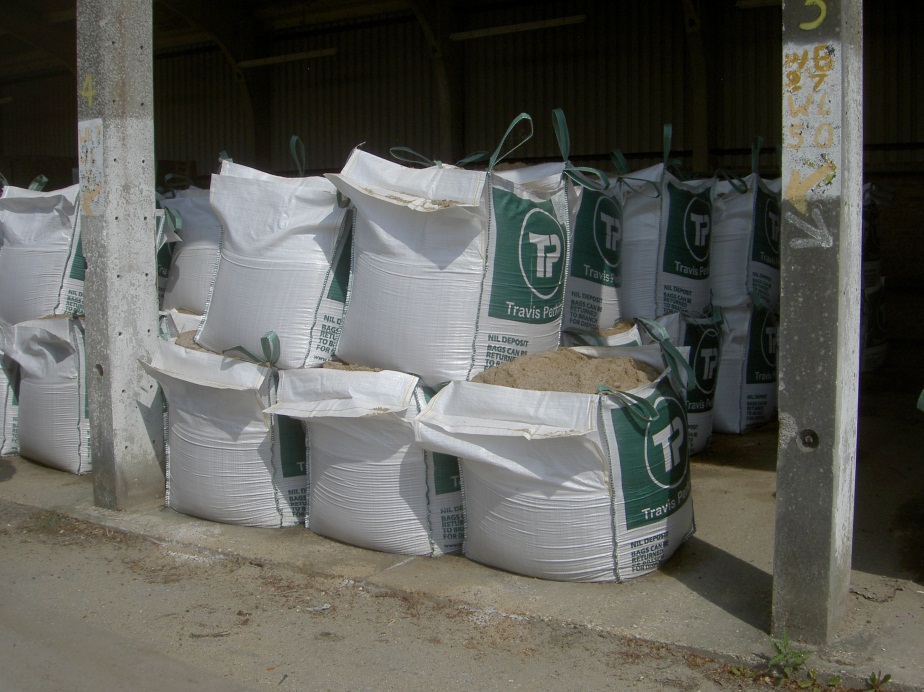 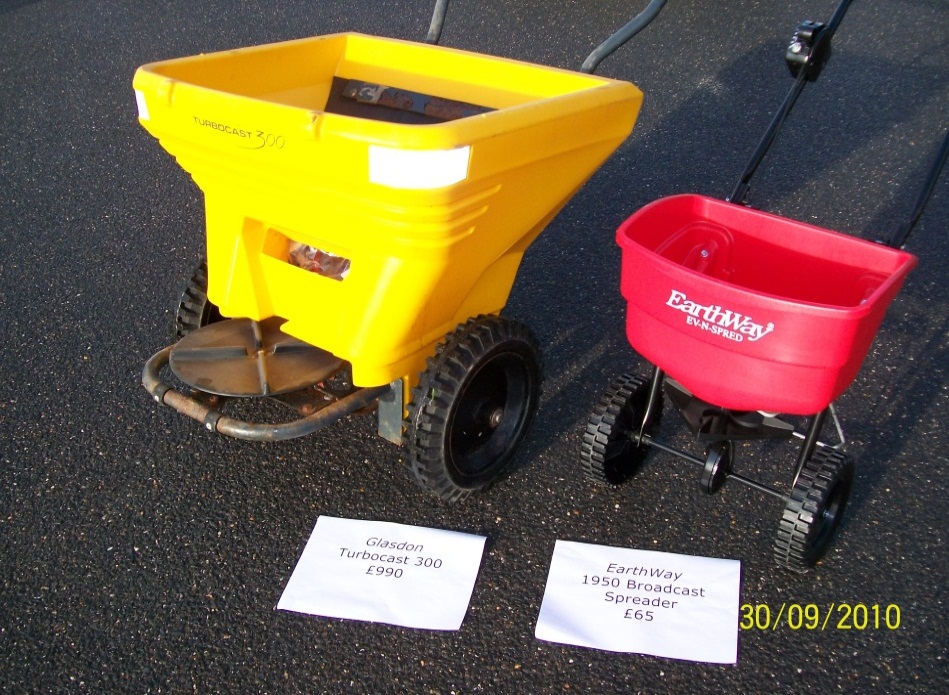 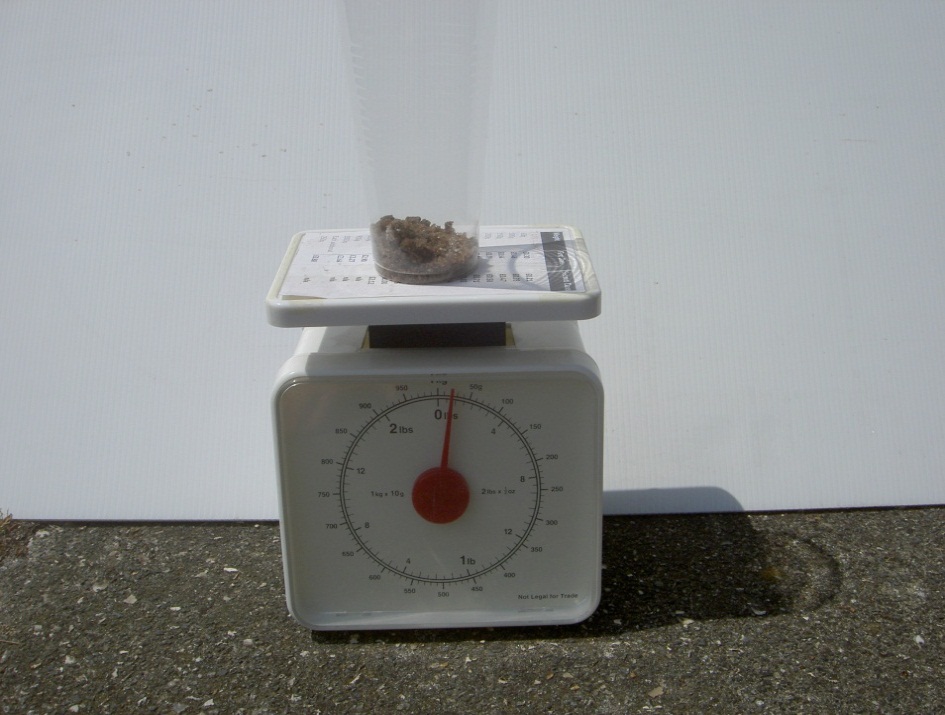 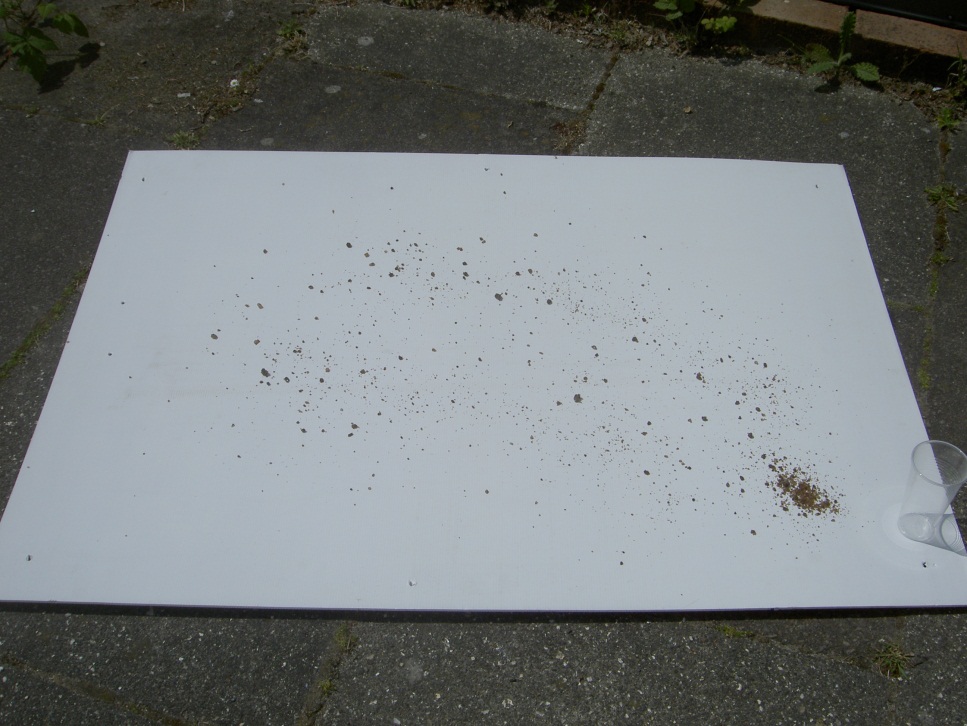 